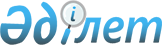 Об утверждении Стандарта бухгалтерского учета 33 "Учет и раскрытие информации об операциях по брокерской деятельности"Постановление Правления Национального Банка Республики Казахстан от 16 июля 2014 года № 137. Зарегистрировано в Министерстве юстиции Республики Казахстан 16 сентября 2014 года № 9735.
      В соответствии с подпунктом 64) части второй статьи 15 Закона Республики Казахстан "О Национальном Банке Республики Казахстан", подпунктом 1) пункта 6 статьи 20 Закона Республики Казахстан "О бухгалтерском учете и финансовой отчетности" Правление Национального Банка Республики Казахстан ПОСТАНОВЛЯЕТ:
      Сноска. Преамбула - в редакции постановления Правления Национального Банка РК от 19.12.2022 № 122 (вводится в действие c 01.01.2023).


      1. Утвердить прилагаемый  Стандарт бухгалтерского учета 33 "Учет и раскрытие информации об операциях по брокерской деятельности".
      2. Признать утратившим силу  постановление Правления Национального Банка Республики Казахстан от 26 августа 2011 года № 108 "Об утверждении Стандарта бухгалтерского учета 33 "Учет и раскрытие информации об операциях по брокерской деятельности" (зарегистрированное в Реестре государственной регистрации нормативных правовых актов под № 7236, опубликованное 1 ноября 2011 года в газете "Юридическая газета" № 159 (2149).
      3. Настоящее постановление вводится в действие по истечении десяти календарных дней после дня его первого официального опубликования.
      "СОГЛАСОВАНО"
      Министерство финансов
      Республики Казахстан
      Министр
      Б. Султанов
      15 августа 2014 года Стандарт бухгалтерского учета 33
"Учет и раскрытие информации об операциях по брокерской деятельности" Глава 1. Цель и сфера действия
      Сноска. Заголовок главы 1 в редакции постановления Правления Национального Банка РК от 14.10.2019 № 172 (вводится в действие по истечении десяти календарных дней после дня его первого официального опубликования).
      1. Настоящий Стандарт бухгалтерского учета 33 "Учет и раскрытие информации об операциях по брокерской деятельности" (далее – Стандарт) разработан в соответствии с подпунктом 64) части второй статьи 15 Закона Республики Казахстан "О Национальном Банке Республики Казахстан", подпунктом 1) пункта 6 статьи 20 Закона Республики Казахстан "О бухгалтерском учете и финансовой отчетности", Правилами осуществления брокерской и (или) дилерской деятельности на рынке ценных бумаг, порядком проведения брокером и (или) дилером банковских операций, утвержденными постановлением Правления Национального Банка Республики Казахстан от 3 февраля 2014 года № 9 "Об утверждении Правил осуществления брокерской и (или) дилерской деятельности на рынке ценных бумаг, порядка проведения брокером и (или) дилером банковских операций" (зарегистрировано в Реестре государственной регистрации нормативных правовых актов под № 9249), и предназначен для применения организацией, осуществляющей брокерскую деятельность на рынке ценных бумаг, (далее – брокер) при составлении финансовой отчетности.
      Сноска. Пункт 1 - в редакции постановления Правления Национального Банка РК от 19.12.2022 № 122 (вводится в действие c 01.01.2023).


      2. Целью Стандарта является определение особенностей ведения бухгалтерского учета и представления информации по брокерской деятельности, подлежащей раскрытию в финансовой отчетности брокером.
      3. Стандарт рассматривает вопросы, не урегулированные международными стандартами финансовой отчетности и не противоречащие им.
      4. Стандарт не распространяется на банки второго уровня, филиалы банков-нерезидентов Республики Казахстан, имеющие лицензию на осуществление брокерской и дилерской деятельности.
      Сноска. Пункт 4 - в редакции постановления Правления Национального Банка РК от 22.11.2021 № 100 (вводится в действие по истечении десяти календарных дней после дня его первого официального опубликования).


      5. Для ведения учета и составления брокером отчетности по портфелю собственных средств применяются соответствующие международные стандарты финансовой отчетности. Глава 2. Понятия, используемые в Стандарте
      Сноска. Заголовок главы 2 в редакции постановления Правления Национального Банка РК от 14.10.2019 № 172 (вводится в действие по истечении десяти календарных дней после дня его первого официального опубликования).
      6. Для целей Стандарта используются следующие понятия:
      1) балансовые счета – счета, предусмотренные параграфами с 1 по 7 главы 2 Типового плана счетов бухгалтерского учета для отдельных субъектов финансового рынка Республики Казахстан, утвержденного  постановлением Правления Национального Банка Республики Казахстан от 22 сентября 2008 года № 79 "Об утверждении Типового плана счетов бухгалтерского учета для отдельных субъектов финансового рынка Республики Казахстан" (зарегистрированным в Реестре государственной регистрации нормативных правовых актов под № 5348);
      2) комиссионные доходы (расходы) брокера – вознаграждение (расходы), взимаемое (понесенные) брокером от оказания услуг по брокерской деятельности;
      3) портфель собственных средств брокера – деньги, ценные бумаги и иные финансовые инструменты, приобретаемые брокером в своих интересах и за счет собственных средств. Глава 3. Учет и первоначальное признание
      Сноска. Заголовок главы 3 в редакции постановления Правления Национального Банка РК от 14.10.2019 № 172 (вводится в действие по истечении десяти календарных дней после дня его первого официального опубликования).
      7. Учет брокером совершенных сделок с ценными бумагами и иными финансовыми инструментами, а также денег, принадлежащих клиентам, ведется на внебалансовых счетах без отражения на балансовых счетах, за исключением случаев признания денег, принятых от клиента, в качестве актива в собственном бухгалтерском балансе брокера в соответствии с пунктом 8 Стандарта.
      8. Критериями признания денег, принятых от клиента, в качестве актива в собственном бухгалтерском балансе брокера являются:
      1) наличие у брокера права на осуществление сделки с активами клиента по собственному усмотрению на основании решения, принятого в соответствии с внутренними документами брокера, без получения письменного и (или) устного согласия (приказа) клиента;
      2) наличие права у брокера на получение экономических выгод, зависящих от исхода сделки, заключенной с активами клиента (за исключением комиссионных доходов брокера);
      3) наличие рисков у брокера, связанных с осуществлением профессиональной деятельности на рынке ценных бумаг, в ходе выполнения условий договора об оказании брокерских услуг по активам клиента.
      Если в соответствии с условиями договора об оказании брокерских услуг выполняются в совокупности критерии признания денег, принятых от клиента, в качестве актива, в собственном бухгалтерском балансе брокера, предусмотренные частью первой настоящего пункта, то деньги, принятые от клиента, отражаются на балансовых счетах и признаются в собственном бухгалтерском балансе брокера в качестве собственных активов.
      Если в соответствии с условиями договора об оказании брокерских услуг не выполняются в совокупности критерии признания денег, принятых от клиента, в качестве актива, в собственном бухгалтерском балансе брокера, предусмотренные частью первой настоящего пункта, то деньги, принятые от клиента, не отражаются на балансовых счетах и не признаются в собственном бухгалтерском балансе брокера в качестве собственных активов.
      Сноска. Пункт 8 с изменениями, внесенными постановлением Правления Национального Банка РК от 14.10.2019 № 172 (вводится в действие по истечении десяти календарных дней после дня его первого официального опубликования).


      9. Затраты, связанные с оказанием брокерских услуг, понесенные брокером и подлежащие возмещению клиентом, отражаются на балансовых счетах дебиторской задолженности до полного их возмещения клиентом. Глава 4. Доходы (расходы) от оказания услуг по брокерскому обслуживанию
      Сноска. Заголовок главы 4 в редакции постановления Правления Национального Банка РК от 14.10.2019 № 172 (вводится в действие по истечении десяти календарных дней после дня его первого официального опубликования).
      10. Доходами (расходами) брокера от оказания услуг по брокерскому обслуживанию признаются комиссионные доходы (расходы) брокера. Данные доходы (расходы) отражаются на балансовых счетах и в финансовой отчетности в портфеле собственных средств брокера. Глава 5. Раскрытие информации
      Сноска. Заголовок главы 5 в редакции постановления Правления Национального Банка РК от 14.10.2019 № 172 (вводится в действие по истечении десяти календарных дней после дня его первого официального опубликования).
      11. При оказании услуг по брокерскому обслуживанию в финансовой отчетности раскрывается следующая информация:
      1) обязательства, возникшие от оказания услуг по брокерскому обслуживанию;
      2) доходы и расходы от оказания услуг по брокерскому обслуживанию. 6. Заключительные положения
      Сноска. Глава 6 исключена постановлением Правления Национального Банка РК от 14.10.2019 № 172 (вводится в действие по истечении десяти календарных дней после дня его первого официального опубликования).
					© 2012. РГП на ПХВ «Институт законодательства и правовой информации Республики Казахстан» Министерства юстиции Республики Казахстан
				
Председатель 
Национального Банка    Утвержден
постановлением Правления
Национального Банка
Республики Казахстан
от 16 июля 2014 года № 137